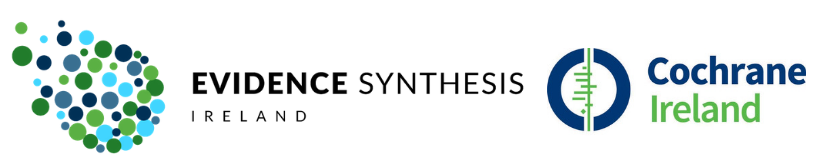 Evidence Synthesis Ireland Fellowship Scheme 2019Review Identification FormIn order to help us advertise your review and select an appropriate fellow, please complete the following:Review Centre/Group Mentor (RCM) and email address – please identify who will act as lead contact and mentor for the fellow and provide email contact addressReview title – please provide the review titleReview type – please identify the type of review in question e.g. qualitative synthesis, Cochrane review of effectiveness, rapid reviewReview details– please identify the topic of the review and a very brief background, objectives and PICO (or other question format details) of the review. Please also include current status of review (e.g. protocol on PROSPERO, searches started etc.)Review current status – please indicate current status of review (e.g. protocol on PROSPERO, searches started etc.)Any specific/desirable requirements for fellow (e.g. clinical expertise, methodological expertise)Estimated start and completion dates* – please provide an estimated time for start and completion of the review *Please note that reviews must not have completed screening stages to be eligibleShelley O’Neill  moneill@hiqa.ieIn acute hospital in-patients, does the use of all single room accommodation compared with use of mixed single rooms and/or multi-bed rooms result in reduced incidence of healthcare-associated infection?QuantitativeA healthcare-associated infection (HCAI) is any infection that is acquired after contact with healthcare services. It is unrelated to the original presenting illness and is neither present nor incubating at the time of initial contact. The prevention and control of HCAI is grounded in better control of the transmission of pathogens which can lead to infections. This requires a broad range of practices that aim to reduce or eliminate the likelihood of the transmission of infection from one person to another, such as from a healthcare worker to a patient or vice versa, or indirectly by way of a medical device or surface contact.Single patient room (SPR) accommodation has been suggested as a possible effective approach to reducing transmission. According to the 2008 Infection Prevention and Control Building Guideline for Acute Hospitals in Ireland all newly built hospitals and major renovations should be 100% SPRs with an en suite shower and toilet facility. In 2017 it was estimated in Irish acute hospitals, the average proportion of SPRs was 15% in primary hospitals, 20% in secondary, 29% in tertiary, 23% in specialist and 52% in private hospitals. This review assesses the effectiveness and cost-effectiveness of SPRs with en suite facilities aimed at reducing incidence of HCAI in general acute settings. The systematic review will inform recommendations in the proposed NCEC National Clinical Guideline on Healthcare-Associated Infection.  The specific question is:In acute hospital in-patients, does the use of all SPRs compared with use of mixed single rooms and/or multi-bed rooms result in reduced incidence of healthcare-associated infection?The specific objectives are to: evaluate whether SPRs (with en suite facilities) are effective in reducing HCAI rates,assess whether the use of SPRs (with en suite facilities) leads to adverse events including physical and or psychological harm,evaluate whether SPRs (with en suite facilities) are effective in reducing incidence of colonisation rates by antimicrobial resistant organisms,identify relevant economic evaluations.Protocol drafted not yet submitted PROSPERO, searches from 01.07.04 not yet startednone Start date October 2019 completion date December 2019